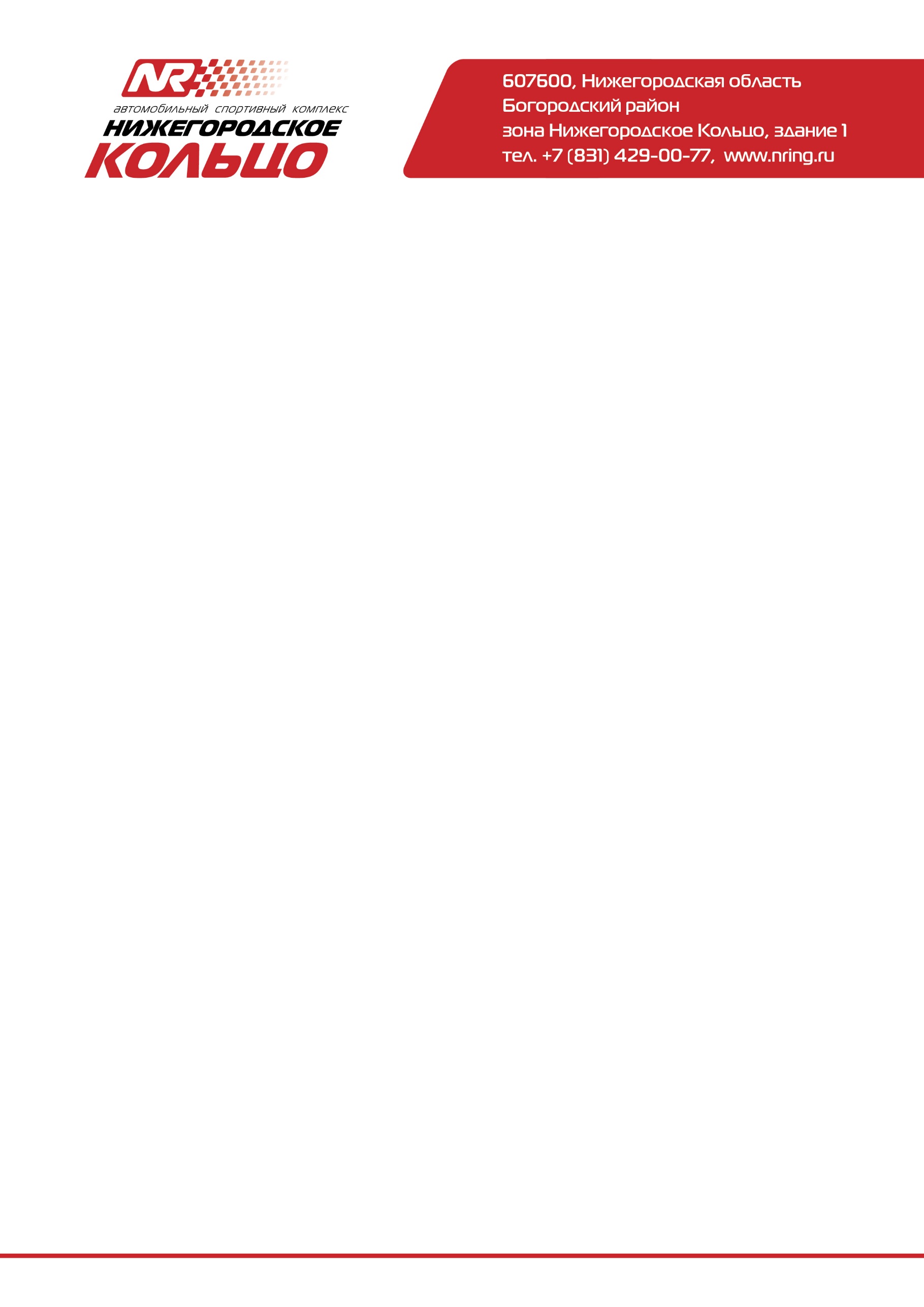 РАСПИСАНИЕ тренировочных сессий для участников гоночной серии СМП РСКГ15/16 сентября, вторник/среда9:00 – начало регистрации участников10:00 – 10:20 Сессия 1 объединённый 200010:25 – 10:45 Сессия 1 объединённый 160010:50 – 11:10 Сессия 2 объединённый 200011:15 – 11:35 Сессия 2 объединённый 160011:40 – 12:00 Сессия 3 объединённый 200012:05 – 12:25 Сессия 3 объединённый 160012:30 – 12:50 Сессия 4 объединённый 200012:55 – 13:15 Сессия 4 объединённый 160013:15 – 14:00 перерыв14:00 – 14:20 Сессия 5 объединённый 200014:25 – 14:45 Сессия 5 объединённый 160014:50 – 15:10 Сессия 6 объединённый 200015:15 – 15:35 Сессия 6 объединённый 160015:40 – 16:00 Сессия 7 объединённый 200016:05 – 16:25 Сессия 7 объединённый 160016:30 – 16:50 Сессия 8 объединённый 200016:55 – 17:15 Сессия 8 объединённый 160017:20 – 17:40 Сессия 9 объединённый 200017:45 – 18:05 Сессия 9 объединённый 1600 